JAVNI POZV ZA PREDSTAVLJANJE PONUDA ZA ORGANIZACIJU ŠKOLSKE EKSKURZIJE UČENIKA OSMIH RAZREDASukladno stavku 7. članka 14. i stavku 4. člana 15. Pravilnika o izvođenju izleta, ekskurzija i drugih odgojno-obrazovnih aktivnosti izvan škole (Narodne novine, broj 67/14, 81/15 i 53/21) Povjerenstvo za provedbu javnog poziva za organizaciju školske ekskurzije učenika osmih razreda na sjednici održanoj 1. veljače 2024. na kojoj je izvršeno javno otvaranje ponuda, odabralo je sljedeće ponude koje će biti predstavljene roditeljima:Turistička agencija EklataF-toursPredstavljanje navedenih ponuda bit će na roditeljskom sastanku koji će se održati u OŠ Manuš u Splitu, Vukovarska 11, u ponedjeljak, 12. veljače 2024. s početkom u 18 sati.Na roditeljskom sastanku će odabrane agencije roditeljima predstaviti program školske ekskurzije. Svaka agencija svoj program predstavit će u trajanju od 15 minuta.Predsjednica Povjerenstva Anamarija Jurčev SavičevićREPUBLIKA HRVATSKA                                                                                                      OSNOVNA ŠKOLA MANUŠ-SPLIT Vukovarska 11, 21000 Split                                                                                                    KLASA: 602-01/24-09/1                                                                                                                                        URBROJ: 2181-1-278-01/01-24-1                                                                                                           Split, 2.veljače 2024.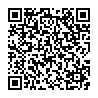 